Al Dirigente ScolasticoIS Grandi di Sorrento Oggetto: Richiesta recupero ore di permesso breve (*)Il/la sottoscritto/a ________________________________________________  nato/a a _______________________________________________Il __________________________________docente_____________________________________________________________Con rapporto di impiego a:Tempo Indeterminato	Tempo Determinato (sino al 30/06 –31/08)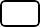 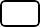 Comunicache, come accordi con	il Dirigente Scolastico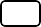  i collaboratori del Dirigente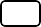 ha effettuato effettuerà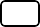 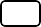 il seguente recupero:per il permesso breve fruito il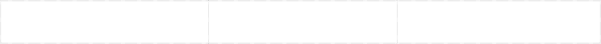 (*) Il presente modulo deve corrispondere a ogni distinta domanda di permesso breve fruito. Pertanto si chiede di non cumulare in un unico modulo, recuperi di permessi brevi richiesti in date diverse.Firma del richiedente 	A cura della segreteria/vicepresidenzaGiornodalle orealle orenella classe/sezione1a richiestaDATASINO2a richiestaDATASINO